Platypus - Learning From Home PlanTerm 2 Week 4For further activities, refer to the Department of Education website on Home learning - https://education.nsw.gov.au/teaching-and-learning/curriculum/learning-from-homeIf you require offline copies of the work (hardcopies) please email Anthea Bell (anthea.bell4@det.nsw.edu.au) with your name, your child’s name and class and full address. MondayTuesdayWednesdayThursdayFridayEnglish FocusesOur sight words are: an, by, do, go, if, meOur new sounds are: ll   ssEnglish FocusesOur sight words are: an, by, do, go, if, meOur new sounds are: ll   ssEnglish FocusesOur sight words are: an, by, do, go, if, meOur new sounds are: ll   ssEnglish FocusesOur sight words are: an, by, do, go, if, meOur new sounds are: ll   ssEnglish FocusesOur sight words are: an, by, do, go, if, meOur new sounds are: ll   ssEnglish FocusesOur sight words are: an, by, do, go, if, meOur new sounds are: ll   ss8:55am - 10amPhase 1 - Support Unit allocated day for face to face teaching at schoolEnglishWriting: Story of the WeekThe Gruffalo by Julia Donaldson- Watch the video and listen to the story:https://youtu.be/s8sUPpPc8Ws - Activity: Write and draw about your favourite part.eg. I like the mouse. The Mouse is clever because it plays tricks on the other animals.EnglishWriting: Choose an animal and spend a few minutes viewing it at San Diego Zoo via their live cams (the burrowing owls have recently had babies!):https://zoo.sandiegozoo.org/live-cams - Activity: Use your sight words to write and draw about the animals at the zoo.eg. I am at the zoo.Look at the capybara.EnglishWriting: Story of the WeekThe Gruffalo by Julia Donaldson- Watch the video and listen to the story:https://youtu.be/s8sUPpPc8Ws - Activity: Retell the story in your own words.Please upload this writing sample to Seesaw (ideal) or send it via email so that I can provide feedback. EnglishWriting: Draw and writeabout a topic of yourchoosing.eg. I am at the park.Look at the swing.Phonics: go to: www.soundwaveskids.com.au and enter code flat997.Go to: Phase 2 Sound Units practise these soundsll  ss 8:55am - 10amEnglishWriting: Talk to someone in your house about your weekend, and then write a 2 sentence recount.Phonics: go to: www.soundwaveskids.com.au and enter code flat997.Go to: Phase 1 Sound Units and consolidate familiar soundsf v k e j  w  y  zEnglishWriting: Story of the WeekThe Gruffalo by Julia Donaldson- Watch the video and listen to the story:https://youtu.be/s8sUPpPc8Ws - Activity: Write and draw about your favourite part.eg. I like the mouse. The Mouse is clever because it plays tricks on the other animals.EnglishWriting: Choose an animal and spend a few minutes viewing it at San Diego Zoo via their live cams (the burrowing owls have recently had babies!):https://zoo.sandiegozoo.org/live-cams - Activity: Use your sight words to write and draw about the animals at the zoo.eg. I am at the zoo.Look at the capybara.EnglishWriting: Story of the WeekThe Gruffalo by Julia Donaldson- Watch the video and listen to the story:https://youtu.be/s8sUPpPc8Ws - Activity: Retell the story in your own words.Please upload this writing sample to Seesaw (ideal) or send it via email so that I can provide feedback. EnglishWriting: Draw and writeabout a topic of yourchoosing.eg. I am at the park.Look at the swing.Phonics: go to: www.soundwaveskids.com.au and enter code flat997.Go to: Phase 2 Sound Units practise these soundsll  ss 10:00-11:00amComplete Monday on your Literacy GridComplete Tuesday on your Literacy GridComplete Wednesday on your Literacy GridComplete Thursday on your Literacy GridComplete Friday onyour Literacy GridBreak11:50am-12:50pmMathematicsTasks:- Matific- Maths grid activity- Number of the Day (worksheet, or complete on Seesaw). Too choose your number, roll a dice (roll a dice multiple times for more difficult mutli-digit numbers)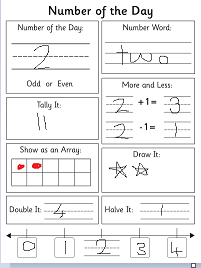 MathematicsTasks:- Matific- Maths grid activity- Number of the Day


MathematicsTasks:- Matific- Maths grid activity- Number of the DayMathematicsTasks:- Matific- Maths grid activity- Number of the DayMathematicsTasks:- Matific- Maths grid activity- Number of the Day12:50 - 1:50Creative Arts: ArtComplete the assiged task on Seesaw.Listen to the story Pete the Cat by Eric Litwin.https://www.youtube.com/watch?v=fj_z6zGQVyMFollow the instructions provided to create your own artwork of Pete the Cat. What colour shoes will you make your cat wear?Make sure: - You take your time - Your artwork takes up the whole page - You paint in between the linesHistory/ GeographySign into Inquisitive to complete assigned tasks.STEM: You are a paleontologist and have just discovered four rare fossilsComplete the assigned task on Seesaw – FossilsWatch this short video https://www.youtube.com/watch?v=xQBkawjFVIA1. Look closely at the 4 fossils2. Identify what you think the fossil is?3. Is it a plant or animal?4. What type of fossil do you think it is (Trace, Mold, Cast, True Form)?5. Tell me the environment you think it lived in.6. Choose your favourite fossil and label it's parts.Sport: DanceDance Fever Multi SportChoose and watch a short video from Multisport and learn a new dance.https://www.youtube.com/c/dancefevermultisportRemember you can pause the video to go over the dance moves.Behind the News (BTN):Watch this week’s classroom episodehttps://www.abc.net.au/btn/Access the teacher resources for further learning on the topics covered in the episodes.Break2:20pm-3:00pmAt Home Activity Grid(emailed to parents along with this Timetable)Personal Development, Health Physical Education (PDHPE)https://education.nsw.gov.au/teaching-and-learning/learning-from-home/learning-at-home/activities-for-your-child/getactive-home#tabs1 Access this website to practice your Fundamental Movement Skills. Click on the K-2 tab for demonstration videos. Personal Development: Health (PDHPE):Positive MindsetListen to the story: Pass it On https://www.youtube.com/watch?v=HG_HsTBa_-Q Complete the Seesaw activity Positive Mindset – High FiveDiscuss with a member of your family how you could use the things that make you happy to help you have a positive Mindset.At Home Activity Grid(emailed to parents along with this Timetable)Lego Stem Challenge!Choose and complete a challenge from the Lego Challenge.